График приёма родителей (законных представителей) для оформления путёвок в муниципальные загородные лагеря города Томска.Муниципальное образовательное учреждениеАдресМуниципальный загородный лагерьЧасы приёмаТелефоныМАОУ ЦДОД «Планирование карьеры»г. Томск,
ул. Смирнова, 28, стр. 1Центр «Солнечный», с. КалтайПонедельник-пятница: с 8.00 до 19.00 часов;
Суббота:с 10.00 до 17.00 часов90-11-79МАОУ ДОД Дом детского творчества «Созвездие»г. Томск,
ул. Говорова, 6Детский оздоровительно-образовательный палаточный лагерь «Сириус», п. КиреевскБудние дни с 10.00 до 18.00 часов76-42-64
каб. № 6МАОУ ДОД Детский оздоровительно-образовательный (профильный) центр «Юниор»г. Томск, ул. Говорова, 34Детский оздоровительно-образовательный лагерь «Восход», с. КалтайПонедельник, среда, пятница: с 9.00 до 13.00;
с 14.00 до 18.00 часов62-07-47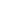 Детский оздоровительно-образовательный палаточный лагерь «Берёзка», д. ЗаварзиноМАОУ ДОД Дворец творчества детей и молодёжиг. Томск, ул. Вершинина, 17Детский оздоровительно-образовательный лагерь «Энергетик», п. АникиноБудние чётные дни:
с 11.00 до 14.00;
с 15.00 до 19.00 часов93-31-07,
каб. 306Детский оздоровительно-образовательный палаточный лагерь
«Пост № 1», п. АникиноБудние нечётные дни:
с 11.00 до 14.00;
с 15.00 до 19.00 часов93-31-07,
каб. 306МАОУ ДОД Центр творческого развития и гуманитарного образования «Томский Хобби-центр»г. Томск, ул. Елизаровых, 70АДетский оздоровительный лагерь «Лукоморье»,
п. АникиноПонедельник:
с 14.00 до 20.00 часов;
Вторник-пятница:
с 11.00 до 13.00;
с 14.00 до 18.00 часовТел. 24-43-44Детский оздоровительный лагерь
«Солнечная республика»,
д. НекрасовоМАООУ санаторного типа для детей, нуждающихся в длительном лечении, Санаторно-лесная школаг. Томск, ул. Басандайская, 11/1Санаторно-лесная школаПонедельник:
с 16.00 до 19.00 часов;
Вторник-пятница:
с 13.00 до 18.00 часов42-78-72
25-55-40
42-85-79МАОУ «Центр социальных инициатив»г. Томск, ул. Белозёрская, 24Детский оздоровительно-образовательный лагерь «Рубин», с. АлаевоБудние дни:
с 9.00 до 13.00;
с 14.00 до 18.00 часов66-10-71
8-906-949-96-57Детский оздоровительный лагерь «Огонёк»,
д. БогашёвоМАОУ ДОД ДЮСШ единоборствг. Томск, пер. Комсомольский, 2аДетский оздоровительно-образовательный палаточный лагерь «Лагуна», п. КиреевскБудние дни:
с 9.00 до 13.00;
с 14.00 до 17.00 часов52-72-95
8-953-915-99-27